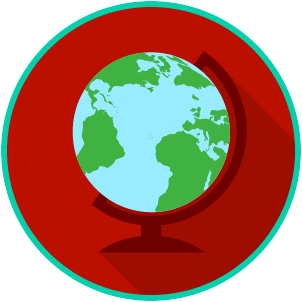 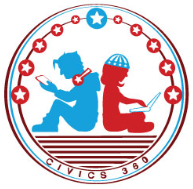 QuestionList Specific Evidence from the VideoComplete Sentence1. Recap: What are the goals and objectives of domestic policy?2. What is foreign policy?3. What is the national interest?3. What are the goals and objectives of the national interest foreign policy?6. Who is involved in foreign policy?7. What is the role of the U.S. State Department?8. What are two ways we use foreign policy to try and solve problems?  9. How are domestic and foreign policy related? 